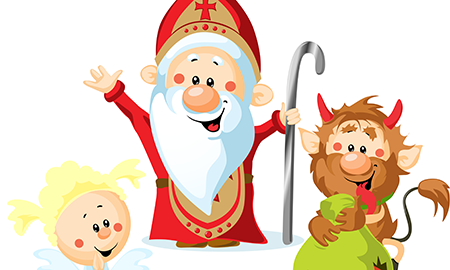 V NEDĚLI 5. PROSINCE DO NAŠÍ OBCE PŘIJDE ZNÁMÁ TROJICI MIKULÁŠ, ČERT A ANDĚL, ABY OBDAROVALA HODNÉ I NEPOSLUŠNÉ DĚTI NADÍLKOU.ZA DĚTMI PŘIJDOU DOMŮ.